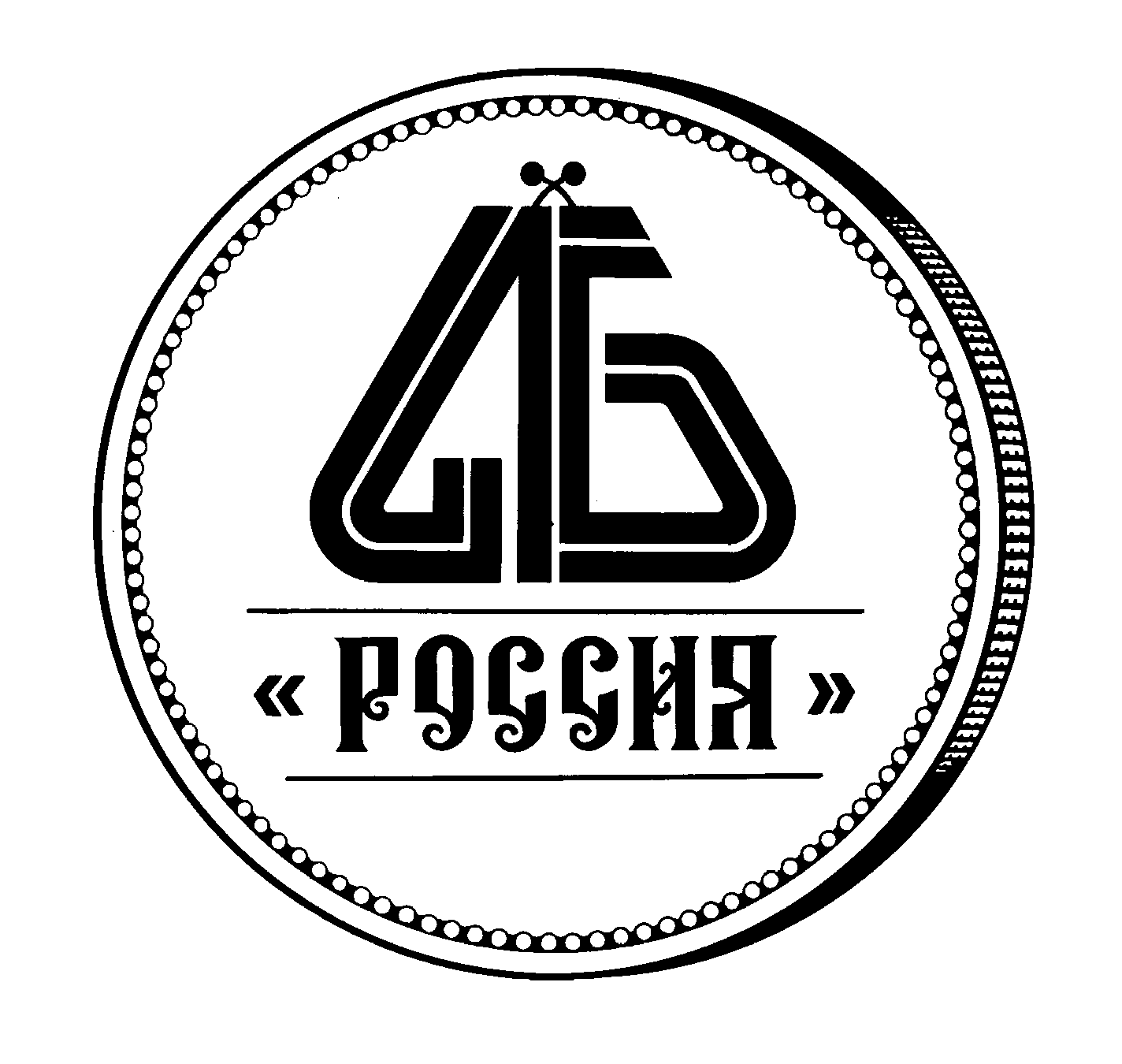 План встречиСовет по финансовому регулированию и денежно-кредитной политикеДата: 14 октября 2013Время: 14:00 - 16:00Место: ГД РФ ауд. 1047План встречиТема заседания: «Возможные сценарии реализации процентных рисков в конце 2013 года»Спикеры: (один доклад – не более 10 мин)Инюшин В.В., Вице-президент - начальник Управления стратегического развития и маркетинга в ЗАО АКБ "НовикомБанк";Самиев П.А., Заместитель генерального директора рейтингого агенства «Эксперт РА»;Солнцев Олег Геннадьевич, Руководитель направления Центра макроэкономического анализа и краткосрочного прогнозирования;Хандруев А.А., Первый-вице президент Ассоциации «Россия», Генеральному директору Консалтинговой группы «Банки.Финансы.Инвестиции».Свободная дискуссия 